Индивидуальный лист ученика 6 классаФ.И.___________________________________________________Тема:__________________________________________________Число:_____________________Заезд на пасеку • Решите задание и вы узнаете строение цветка (устно) • Подпишите части цветка с последующей взаимопроверкойОценка:________Посев культуры  Решив правильно задания, у тебя получатся  индексы для формулы  цветка Задание «Ч»      Вычислите 40 •  Ответ:_______                      Задание «Л»             Вычислите  12  •                                             Ответ:_______            Задание «Т»   Найдите      от  250         Ответ:_______                 Задание «П»      Найдите значение выражения ( 2,5 + 1 ) •  =        Ответ:_______                Запишите  формулу цветка Ч(   ) Л(  ) Т(  )  П(  )Самостоятельно  соотнеси полученную формулу к рисунку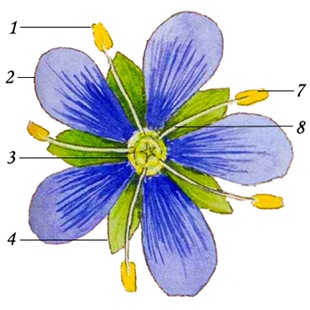 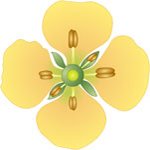 Цветущее поле Травы  медоносыРеши уравнения  и узнаешь урожайность медоносных  культурВывод:_____________________________________________________________________ Сбор нектара   Задача:У деда Ильи есть пчелы. В этом году он собрал 180 кг мёда с поля, засеянным разнотравьем, шириной  100м   и   длиной  300м. Может ли дед Илья на следующий год собрать тот же объем  меда, но при меньшей площади поля в два раза, при таких же погодных условиях. Что необходимо сделать для этого?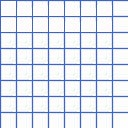 Ответ:_______                Качка меда  Опиши свои впечатления о сегодняшнем урокеСпасибо за…________________________________________________________________Я узнал…___________________________________________________________________Теперь я умею…_____________________________________________________________Мне понравилось…___________________________________________________________Не забудь нарисовать нашей  «пчёлке» улыбку или огорчение!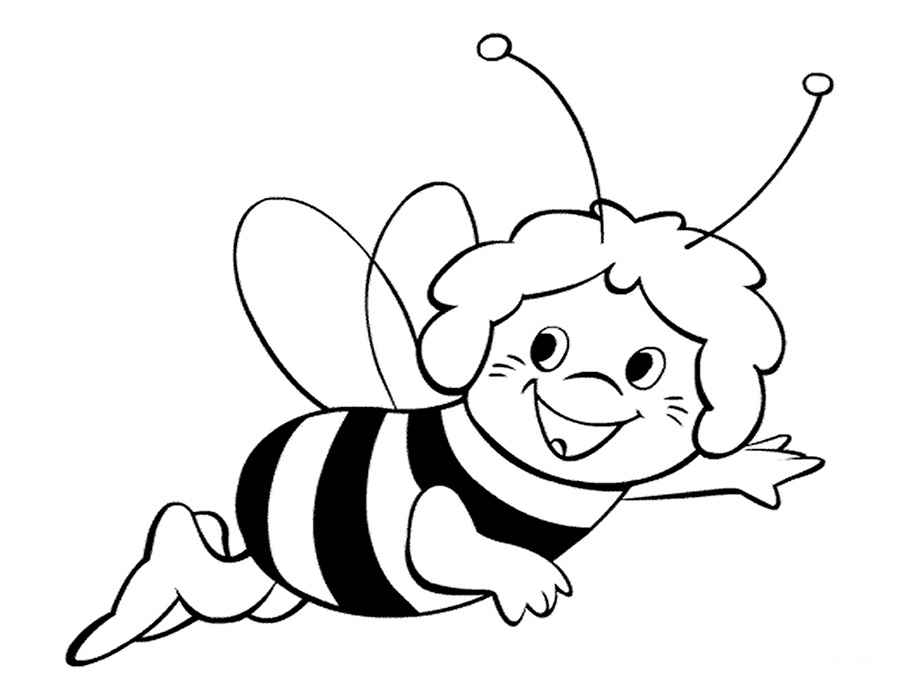 Название культурыУрожайность медосбора с 1 гаРешениеОтвет Василек ﴾  х + Гречиха 1 х : 10 = 12Донник белый ( 1,5х - ) : 5 = 100Клевер12 •  х = 200Медуница 18 •  х = 300